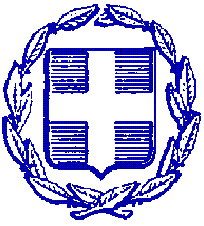 ΕΛΛΗΝΙΚΗ ΔΗΜΟΚΡΑΤΙΑΕΠΙΜΕΛΗΤΗΡΙΟ ΑΙΤΩΛΟΑΚΑΡΝΑΝΙΑΣΔΕΛΤΙΟ  ΤΥΠΟΥ              Αγρίνιο,  16 Νοεμβρίου 2022Άνοιξε η πλατφόρμα υποβολής αιτήσεων για τη χορήγηση ενίσχυσης, σε επιχειρήσεις γεωργικών εκμεταλλεύσεων, λόγω της ενεργειακής κρίσης και της αύξησης του κόστους των λιπασμάτωνΤο Επιμελητήριο Αιτωλοακαρνανίας ενημερώνει τις επιχειρήσεις – μέλη του ότι άνοιξε από την 15 Νοεμβρίου, η ηλεκτρονική πλατφόρμα «myBusinessSupport» της ΑΑΔΕ (https://www.aade.gr/mybusinesssupport)  μέσω της οποίας οι επιχειρήσεις γεωργικών εκμεταλλεύσεων μπορούν να υποβάλουν τις αιτήσεις τους για  να λάβουν την ενίσχυση για τα λιπάσματα.Η ενίσχυση είναι ύψους 60 εκατ. ευρώ και οι ενδιαφερόμενοι μπορούν να υποβάλλουν τις αιτήσεις τους έως και την Παρασκευή 25 Νοεμβρίου, κάνοντας χρήση των κωδικών του TAXISnet.Δικαιούχοι της ενίσχυσης είναι επιχειρήσεις, φυσικά και νομικά πρόσωπα ή νομικές οντότητες, γεωργικών εκμεταλλεύσεων που δραστηριοποιούνται στον τομέα της πρωτογενούς παραγωγής σε όλη τη χώρα οι οποίες:α) Σε περίπτωση φυσικών προσώπων, είναι επαγγελματίες αγρότες εγγεγραμμένοι στο Μητρώο Αγροτών και Αγροτικών Εκμεταλλεύσεων (Μ.Α.Α.Ε.) του Υπουργείου Αγροτικής Ανάπτυξης και Τροφίμων είτε για το έτος 2021 είτε για το έτος 2022 έως τις 25/11/2022,β) σε περίπτωση νομικών προσώπων ή νομικών οντοτήτων, έχουν ενεργό Κωδικό Αριθμό Δραστηριότητας (ΚΑΔ) στο Φορολογικό Μητρώο, κατά την έναρξη ισχύος της σχετικής κοινής υπουργικής απόφασης, κύριο ή δευτερεύοντα, έναν από τους αναφερόμενους στο Παράρτημα αυτής,γ) έχουν πραγματοποιήσει αγορές λιπασμάτων και τα σχετικά παραστατικά έχουν εκδοθεί από 1/10/2021 έως και 30/9/2022,δ) δεν εξακολουθούν να έχουν στη διάθεσή τους ενίσχυση που έχει κριθεί παράνομη και ασυμβίβαστη με βάση προηγούμενη απόφαση της Ευρωπαϊκής Επιτροπής ή του Δ.Ε.Ε..Με την αίτηση οι ενδιαφερόμενες επιχειρήσεις συνυποβάλλουν κατάσταση παραστατικών αγοράς λιπασμάτων που έχουν εκδοθεί μεταξύ 01/10/2021 και 30/09/2022.Η εν λόγω κατάσταση περιλαμβάνει τα εξής:α. ΑΦΜ της επιχείρησης,β. αύξοντα αριθμό παραστατικού,               γ. ημερομηνία έκδοσης,δ. καθαρή αξία τιμολόγιου κατά το μέρος του ποσού που αφορά αγορά λιπασμάτων (σε περίπτωση που περιλαμβάνουν και αγορές άλλων αγαθών).Η ενίσχυση είναι αφορολόγητη, ακατάσχετη και ανεκχώρητη στα χέρια του Δημοσίου ή τρίτων.ΚΥΑ Αριθμ. 635/321245/31-10-22 ΑΠΟ ΤΗ ΔΙΟΙΚΗΣΗ